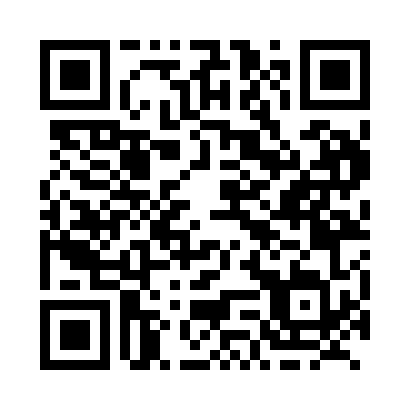 Prayer times for Alhambra, Alberta, CanadaWed 1 May 2024 - Fri 31 May 2024High Latitude Method: Angle Based RulePrayer Calculation Method: Islamic Society of North AmericaAsar Calculation Method: HanafiPrayer times provided by https://www.salahtimes.comDateDayFajrSunriseDhuhrAsrMaghribIsha1Wed4:056:061:366:449:0611:082Thu4:026:041:366:459:0811:113Fri3:596:031:366:469:0911:134Sat3:566:011:356:479:1111:165Sun3:535:591:356:489:1311:196Mon3:505:571:356:499:1411:227Tue3:475:551:356:509:1611:268Wed3:455:541:356:519:1811:279Thu3:445:521:356:529:1911:2710Fri3:435:501:356:539:2111:2811Sat3:425:481:356:549:2211:2912Sun3:415:471:356:559:2411:3013Mon3:405:451:356:569:2611:3114Tue3:405:441:356:579:2711:3115Wed3:395:421:356:589:2911:3216Thu3:385:411:356:599:3011:3317Fri3:375:391:357:009:3211:3418Sat3:375:381:357:019:3311:3419Sun3:365:361:357:029:3511:3520Mon3:355:351:357:029:3611:3621Tue3:355:341:357:039:3811:3722Wed3:345:321:357:049:3911:3723Thu3:345:311:367:059:4011:3824Fri3:335:301:367:069:4211:3925Sat3:325:291:367:069:4311:4026Sun3:325:281:367:079:4411:4027Mon3:325:271:367:089:4611:4128Tue3:315:261:367:099:4711:4229Wed3:315:251:367:099:4811:4230Thu3:305:241:367:109:4911:4331Fri3:305:231:377:119:5111:44